Publicado en España el 14/07/2017 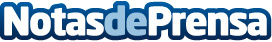 Aumentan los tratamientos con ejercicios de memoria para luchar contra el AlzheimerAntes se solía creer que no había nada que hacer contra la pérdida de memoria. Que luchar contra el Alzheimer era una causa perdida. Pero actualmente las cosas han cambiado mucho. Los ejercicios de memoria para personas mayores se han convertido en una herramienta fundamental para los profesionales en el proceso de estimulación cognitiva para personas con Alzheimer. Los terapeutas lo saben y los utilizan con sus pacientesDatos de contacto:Jorge635835711Nota de prensa publicada en: https://www.notasdeprensa.es/aumentan-los-tratamientos-con-ejercicios-de Categorias: Medicina Sociedad Emprendedores E-Commerce Medicina alternativa Personas Mayores http://www.notasdeprensa.es